Администрация города  ПсковаМуниципальное автономное общеобразовательное учреждение«Средняя общеобразовательная школа № 47»180004, г. Псков, ул. Заводская, д. 3                                                                         тел./факс: 66-92-57/66-97-271.Наименование: отряд юнармейцев «Сокол»2.Дата создания:  1.02.2019 года3. Руководитель(контактные данные): Александрова Марина Сергеевна (89118982819)4.Количество участников– 15 человек5. Краткая история создания объединения (клуба, отряда и т.д.)   В наше неспокойное время хочется быть спокойными за наших детей и гордиться тем, что воспитал их правильно. Идея вступления в ряды юнармейцев этих детей мне подсказала моя дочь, когда ей было еще 4 года.(она состоит в отряде) Дочка всегда говорила и верила, что когда вырастит, то будет отдавать честь Родине и защищать всех слабых.    Пока дети этого класса были маленькие, мы вели разговоры о военных, ходили на экскурсии, встречались с ветеранами, ходили в Бессмертном полку. Я видела как горят глаза мальчишек, но самое важное и у девочек тоже. В 4 классе мы подробно познакомились с обязанностями юнармейцев, зачем они нужны, кто это такие. У ребят перед глазами был пример мальчишек из старших классов. Мы вместе переживали все, что происходило с ними. И тогда мы с ребятами решили, что вступаем в ряды юнармейцев точно. Конечно, это не весь класс и не все сразу получается. Но для детей это важно, интересно и занято все свободное время на благое дело.  Когда ребенка принимают в Юнармию, тот обязан пройти особый ритуал, в ходе которого он должен поклясться «быть верным своему Отечеству и юнармейскому братству, преодолевать все преграды в борьбе за правду и справедливость, готовить себя к служению и созиданию на благо Отечества, Быть патриотом и достойным гражданином России, с честью и гордостью нести высокое звание юнармейца». Собственно, эта клятва задает и общую повестку, и смысл деятельности детей в данном направлении. 6. Цель создания: Главная цель движения:вызвать интерес у подрастающего поколения к географии, истории России и её народов, героев, выдающихся ученых и полководцев. В движение вступить может любой школьник. Участники движения в свободное от учёбы время будут заниматься волонтерской деятельностью, принимают участие в культурных и спортивных мероприятиях, получать дополнительное образование, навыки оказания первой помощи.участие в реализации государственной молодежной политики Российской Федерации;всестороннее развитие и совершенствование личности детей и подростков, удовлетворение их индивидуальных потребностей в интеллектуальном, нравственном и физическом совершенствовании;повышение в обществе авторитета и престижа военной службы;сохранение и приумножение патриотических традиций;формирование у молодежи готовности и практической способности к выполнению гражданского долга и конституционных обязанностей по защите Отечества. 7. Задачи объединения (клуба, отряда и т.д.)воспитание у молодежи высокой гражданско-социальной активности, патриотизма, приверженности идеям интернационализма, противодействия идеологии экстремизма;изучение юнармейцами истории страны, региона, муниципалитета, населенного пункта, военно-исторического наследия Отечества и «Малой Родины», развитие краеведения, расширение знаний об истории и выдающихся людях «малой» Родины, участие в поисковом движении;развитие среди юнармейцев, а также в молодежной среде ответственности, принципов коллективизма, системы нравственных установок личности на основе присущей российскому обществу системы ценностей;формирование положительной мотивации у юнармейцев, всех молодых людей к прохождению военной службы и подготовке юношей к службе в Вооруженных Силах и других силовых структурах Российской Федерации;укрепление среди юнармейцев физической закалки и физической выносливости;активное приобщение юнармейцев, молодежи к военно-техническим знаниям и техническому творчеству.8. Местонахождение.г. Псков, ул. Заводская , д.3 МАОУ СОШ №479. Контактные данные: телефон: +7 (8112) 66-97-27Электронная почта:  org24@pskovedu.ru10.Логотип, девиз (при наличии).Девиз: «И нет нам покоя, живи и гори…             России историю свято храни!..»11. Краткое описание наиболее значимых заслуг: пока трудно говорить о заслугах нашего отряда, мы только начинаем свой путь и растем вместе. Стараемся, по мере своих сил и возраста участвовать в мероприятиях военно-патриотической направленности в городе, в школе. А главное быть примером для младших. 12. Фотоматериалы, иллюстрирующие и отражающие деятельность объединения (клуба, отряда и т.д.).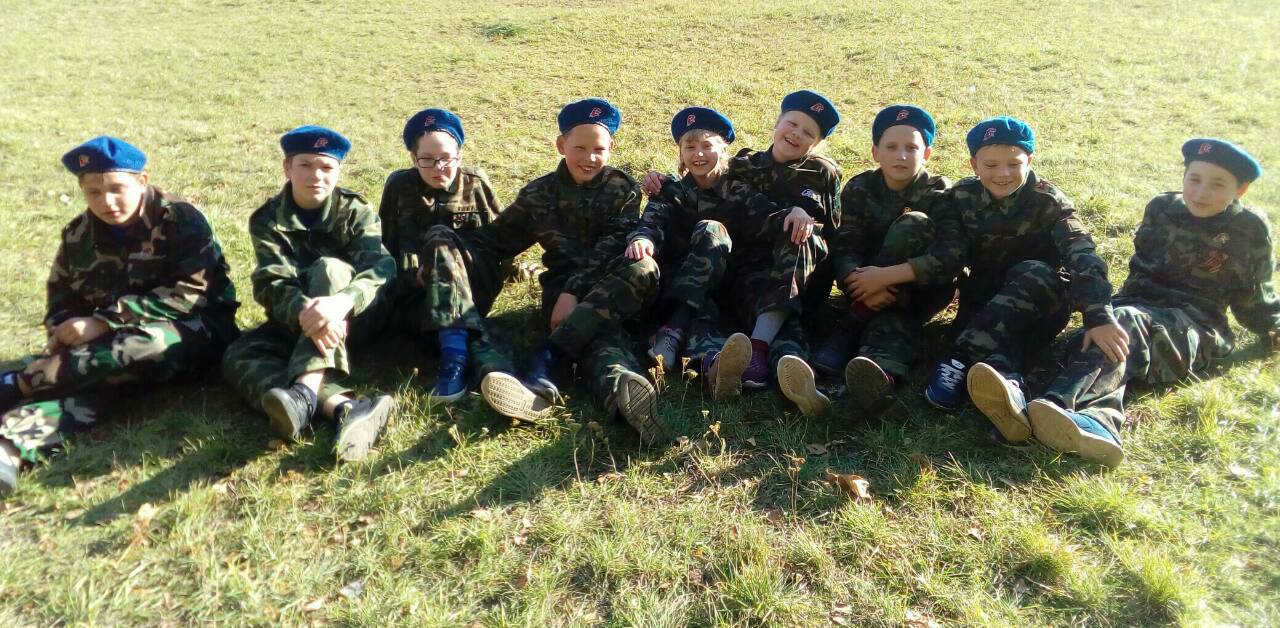 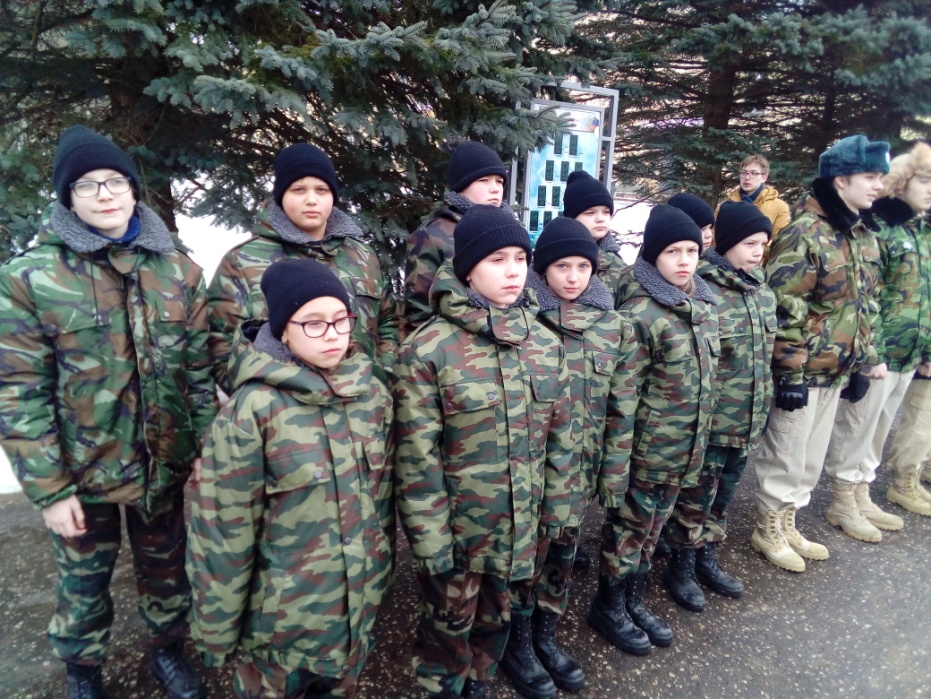 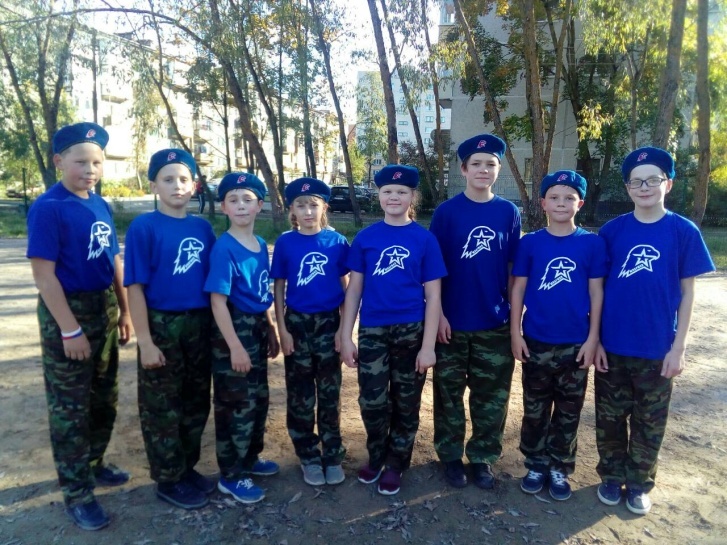 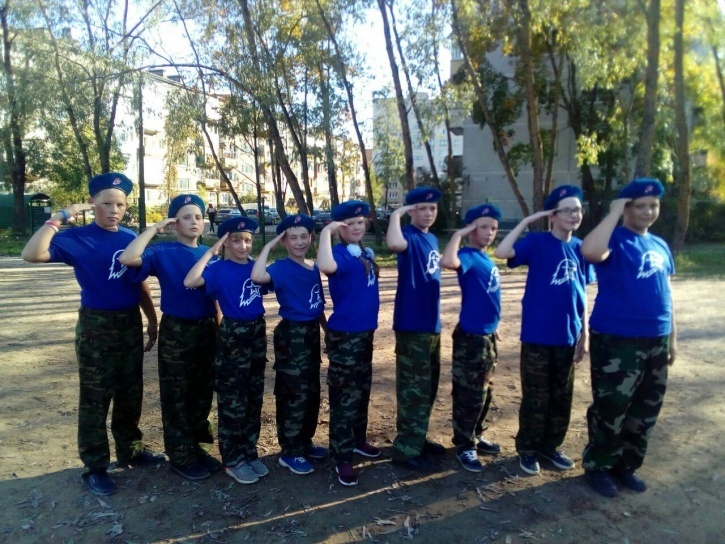 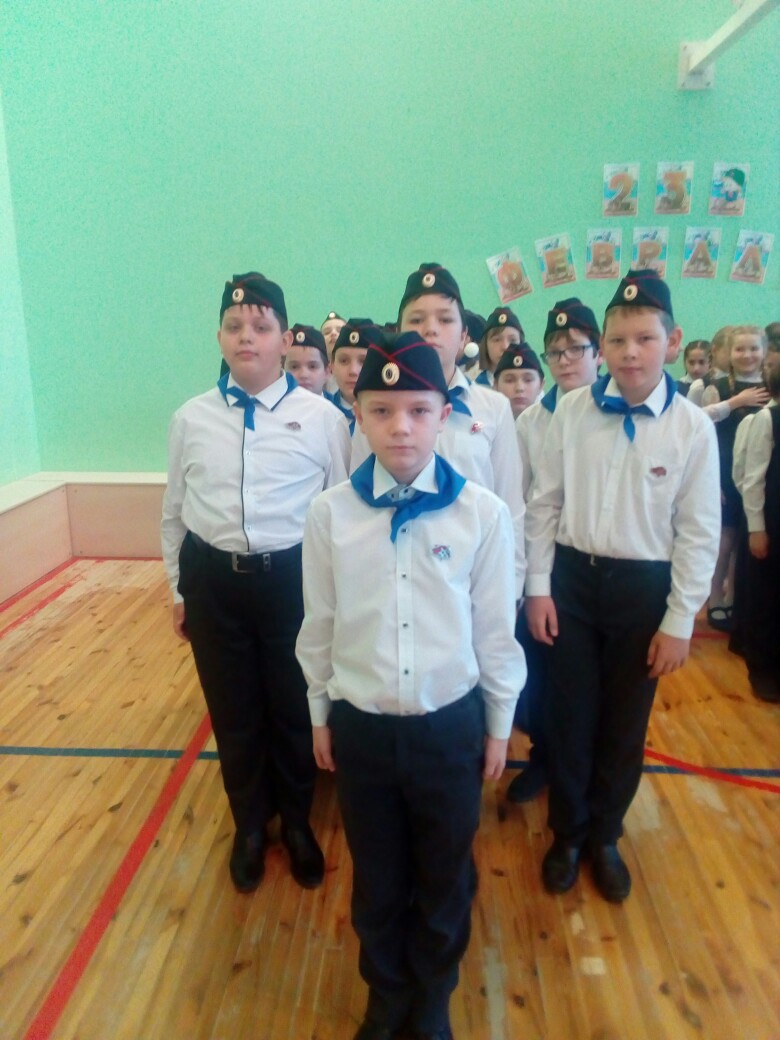 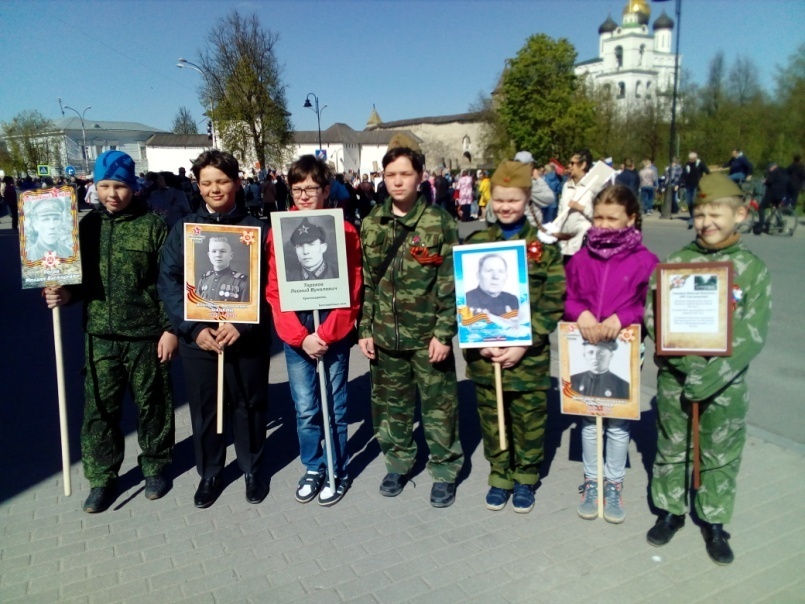 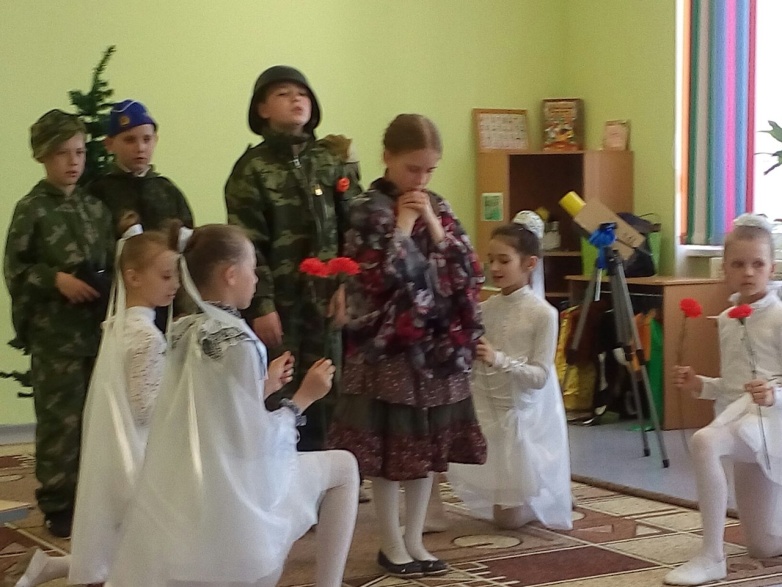 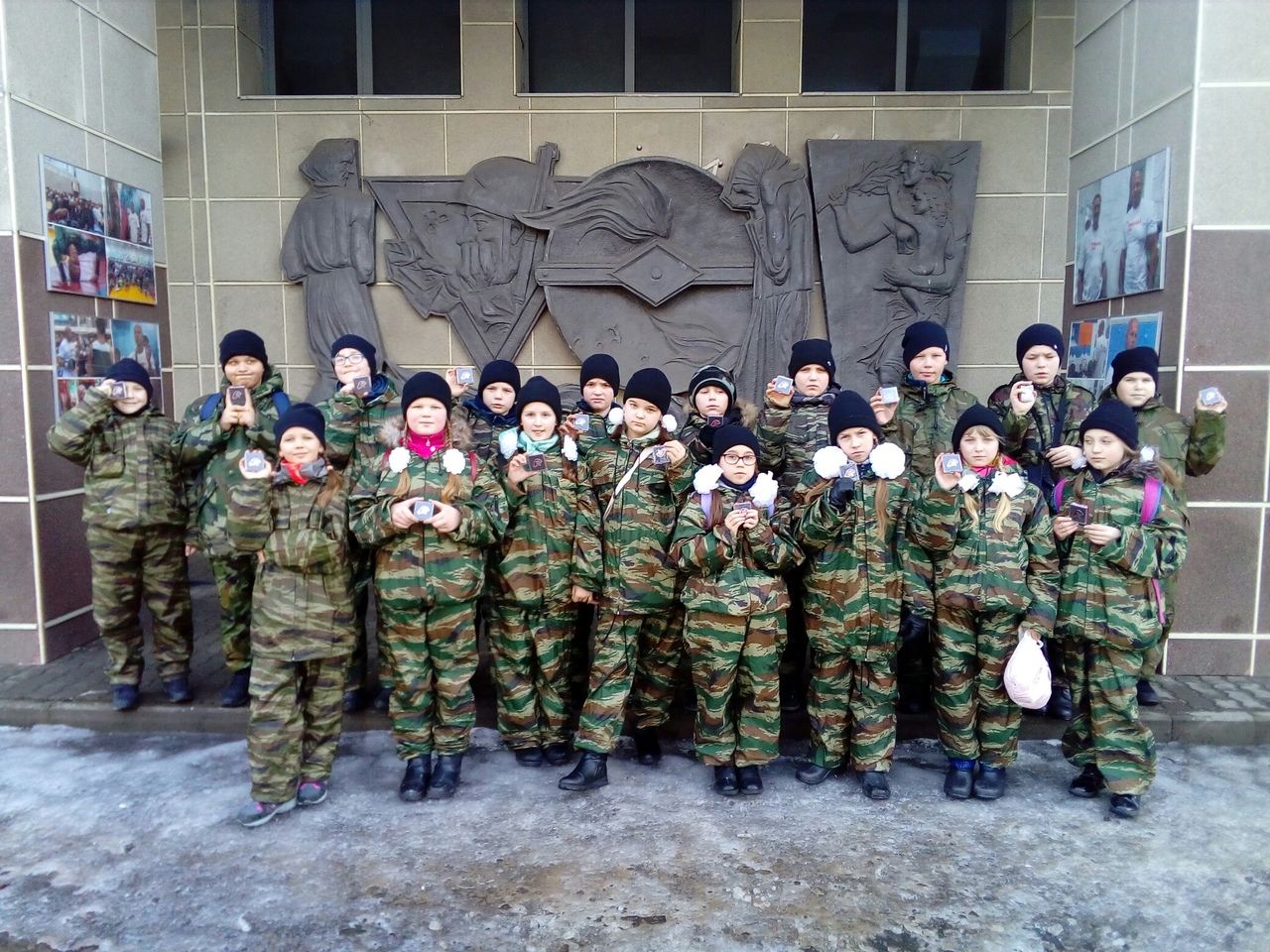 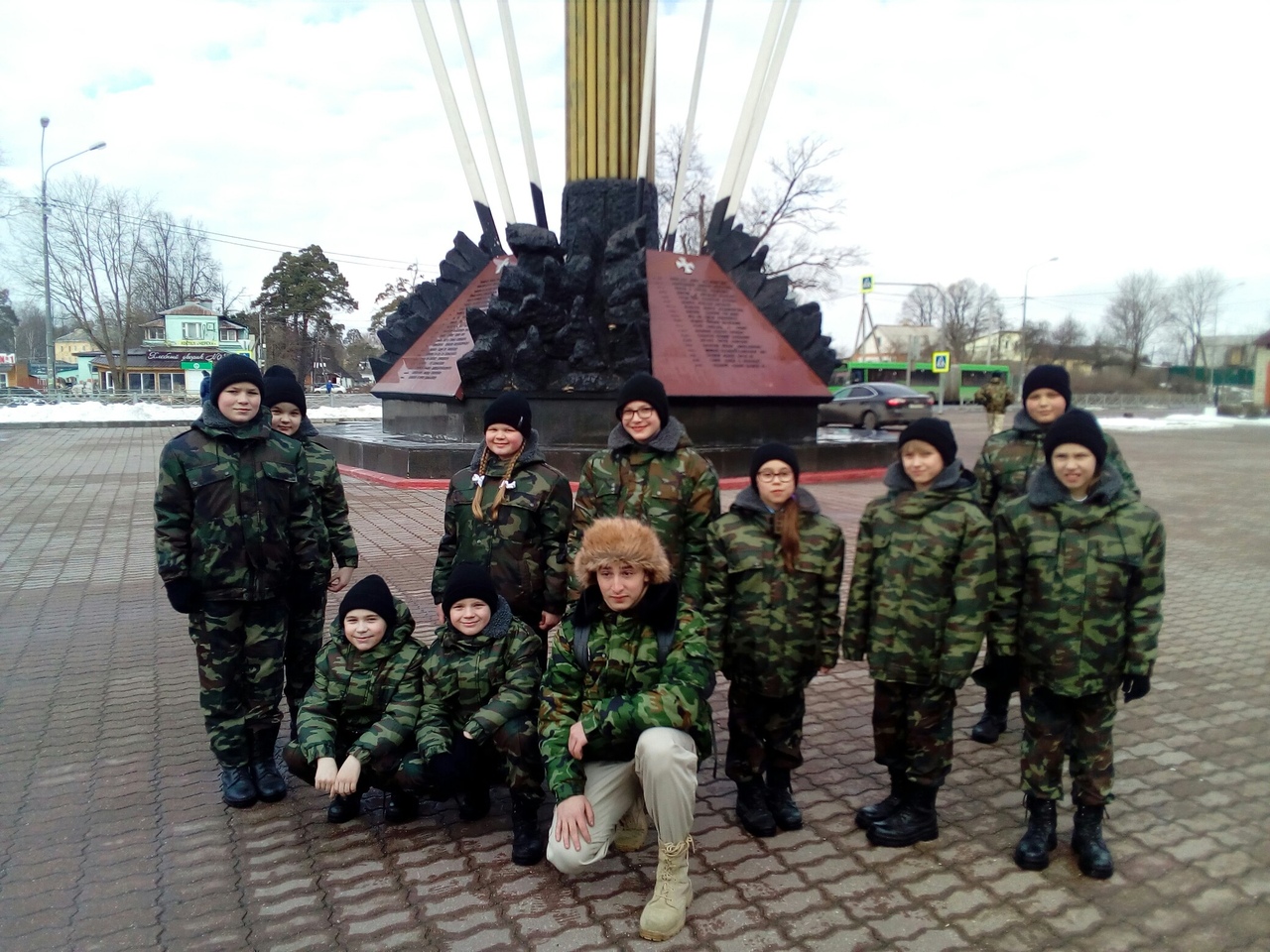 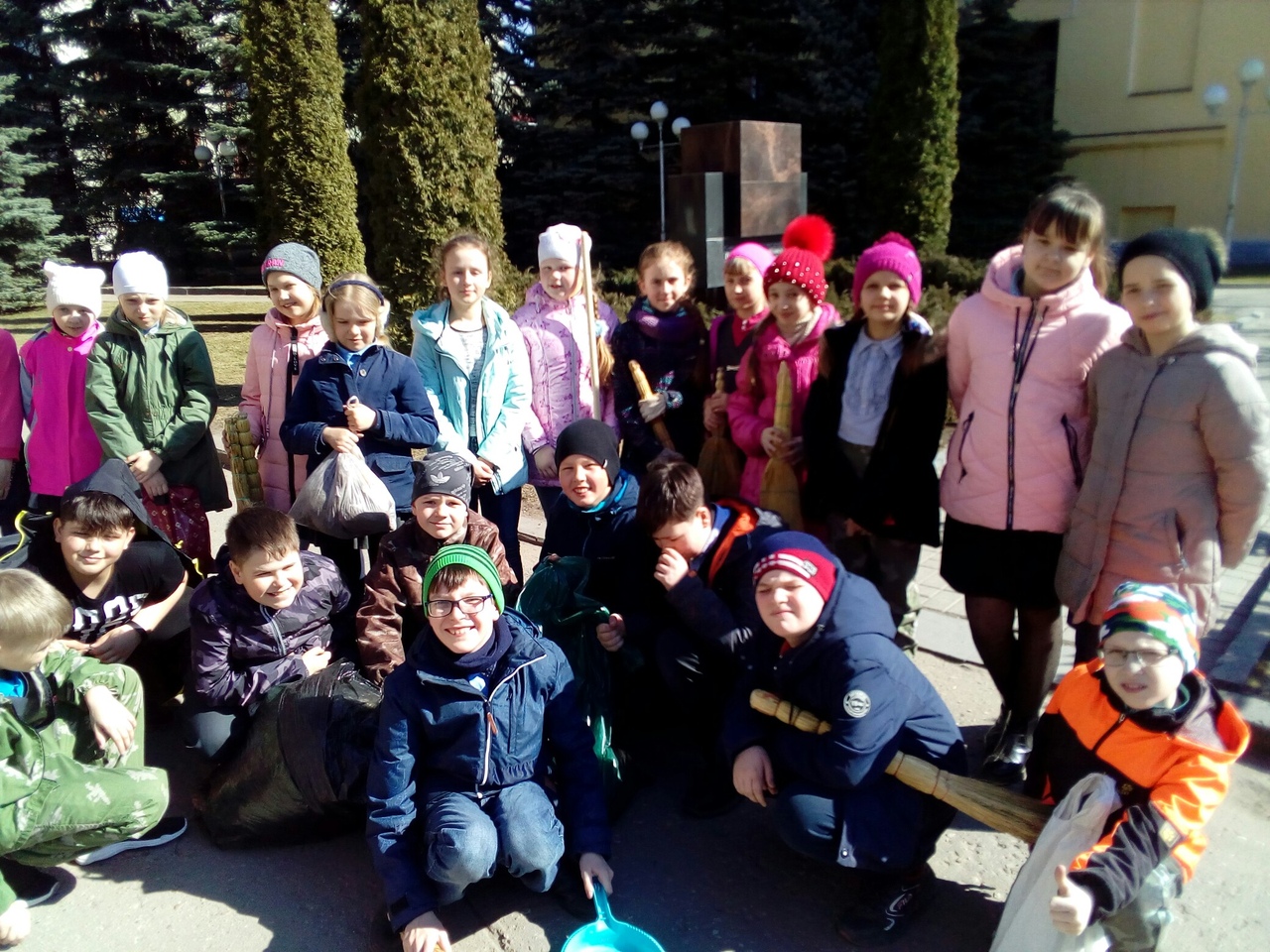 